								Mikołów, 20.05.2014r.ZNAK SPRAWY: ZO/14/05/2014ZAPYTANIE OFERTOWEW związku z realizacją projektu „Ocena stanu populacji oraz ochrona ex situ wybranych dziko rosnących gatunków roślin rzadkich i zagrożonych na terenie Polski” objętego umową dotacji Nr 233/2013/Wn-12/OP-WK/D z dnia 11.05.2013r., proszę o wycenę: urządzenia do klimatyzacji.Dodatkowe obowiązkowe wymagania odnośnie urządzenia do klimatyzacjiUrządzenie do klimatyzacji znajdować się będzie w pomieszczeniu laboratoryjnym Śląskiego Banku Nasion o wymiarach 3,5x7x2,5 m. Znajduje się w nim 5 urządzeń generujących duże ilości ciepła (m. in. zamrażarka, destylator, suszarka laboratoryjna, komora klimatyczna).Konieczne jest uzyskanie z pomocą klimatyzacji temperatury 20°C w pomieszczeniu bez względu na temperaturę na zewnątrz budynku.Zamawiający musi otrzymać rysunek techniczny całej instalacji związanej z klimatyzacją, który można dołączyć do specyfikacji technicznej budynku.Urządzenie musi posiadać również funkcję grzania.Gwarancja na całość urządzenia minimum 5 lat.Certyfikat CE na wszystkie podjednostki.Zainstalowanie i uruchomienie klimatyzacji na koszt Wykonawcy.Konieczność zainstalowania i uruchomienia klimatyzacji do 6 czerwca 2014r.W ofercie proszę również podać: ważność oferty: minimum do 06.06.2014r.WYMÓG OBOWIĄZKOWY Sposób płatności - przelew płatny w terminie 30 dni od daty otrzymania faktury VAT wraz z załącznikiem w postaci protokołu zdawczo-odbiorczego, z zastrzeżeniem, iż płatność będzie dokonana nie wcześniej niż i pod warunkiem przekazania przez NFOŚiGW środków finansowych służących finansowaniu niniejszego przedmiotu zamówienia.Ofertę proszę przesłać na dołączonym do zapytania wzorze Odpowiedzi na zapytanie ofertowe.Dopuszcza się możliwość składania ofert na innym wzorze z zachowaniem elementów wzoru przesłanego przez Radę Ogrodów Botanicznych i Arboretów w Polsce.Termin składania ofert do 27.05.2014, godz. 12.00.Dopuszcza się możliwość składania ofert w formie:- e-mail na adres: radaogrodow@gmail.com- przesyłką listową (liczy się data wpływu) na adres: Mikołów (43-190), ul. Sosnowa 5, Stowarzyszenie Rady Ogrodów Botanicznych i Arboretów w Polsce- osobiście w siedziba Zamawiającego – Mikołów (43-190), ul. Sosnowa 5, Sekretariat Stowarzyszenia Rady Ogrodów Botanicznych i Arboretów w PolsceOsoba do kontaktu: Patryk Bubła, tel.: 533 064 769, e-mail: radaogrodow@gmail.comKryterium wyboru: 100% cenaZałączniki:Wzór odpowiedzi na zapytanie ofertoweWzór umowy (może podlegać zmianie)Wykonawca							Zamawiający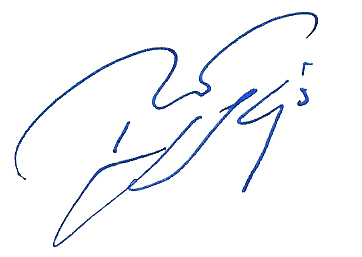 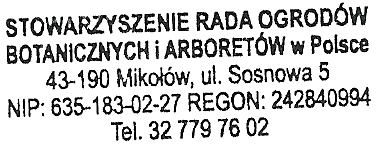 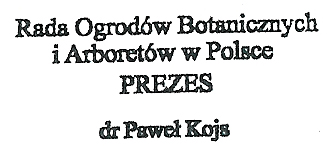 Dane Wykonawcy						  …………………………, ……………………….Miejscowość, dataStowarzyszenie Rada Ogrodów Botanicznych i Arboretów w PolsceUl. Sosnowa 5, 43-190 MikołówODPOWIEDŹ NA ZAPYTANIE OFERTOWEW odpowiedzi na zapytanie ofertowe z dnia 20.05.2014r., dt. realizacji projektu „Ocena stanu populacji oraz ochrona ex situ wybranych dziko rosnących gatunków roślin rzadkich i zagrożonych na terenie Polski” objętego umową dotacji Nr 233/2013/Wn-12/OP-WK/D z dnia 11.05.2013r., przedstawiamy wycenę: urządzenia do klimatyzacji.Dodatkowe obowiązkowe wymagania odnośnie urządzenia do klimatyzacjiUrządzenie do klimatyzacji znajdować się będzie w pomieszczeniu laboratoryjnym Śląskiego Banku Nasion o wymiarach 3,5x7x2,5 m. Znajduje się w nim 5 urządzeń generujących duże ilości ciepła (m. in. zamrażarka, destylator, suszarka laboratoryjna, komora klimatyczna).Konieczne jest uzyskanie z pomocą klimatyzacji temperatury 20°C w pomieszczeniu bez względu na temperaturę na zewnątrz budynku.Zamawiający musi otrzymać rysunek techniczny całej instalacji związanej z klimatyzacją, który można dołączyć do specyfikacji technicznej budynku.Urządzenie musi posiadać również funkcję grzania.Gwarancja na całość urządzenia minimum 5 lat.Certyfikat CE na wszystkie podjednostki.Zainstalowanie i uruchomienie klimatyzacji na koszt Wykonawcy.Konieczność zainstalowania i uruchomienia klimatyzacji do 6 czerwca 2014r.W ofercie proszę również podać: ważność oferty: minimum do 06.06.2014r.WYMÓG OBOWIĄZKOWY Sposób płatności - przelew płatny w terminie 30 dni od daty otrzymania faktury VAT wraz z załącznikiem w postaci protokołu zdawczo-odbiorczego, z zastrzeżeniem, iż płatność będzie dokonana nie wcześniej niż i pod warunkiem przekazania przez NFOŚiGW środków finansowych służących finansowaniu niniejszego przedmiotu zamówienia.Wykonawca							ZamawiającyUMOWA nr …../2014zawarta w dniu ……………………………….r. w Mikołowie pomiędzy Stowarzyszeniem pn.: Rada Ogrodów Botanicznych i Arboretów w Polsce z siedzibą w Mikołowie (43-190), przy ul. Sosnowej 5, NIP: 635-183-02-27Reprezentowanym przez:Pana Pawła Kojsa – Prezesa ZarząduPana Jerzego Puchalskiego – V-ce Prezesa ZarząduZwanym dalej Zamawiającyma ………………………………………………………………………………………………………………NIP: ……………………………………………………………………………………….Reprezentowanym przez …………………………………………………….Zwanej dalej WykonawcąMocą niniejszej umowy Zamawiający zamawia, a Wykonawca dostarcza urządzenia do klimatyzacji wymieniony w pkt. 2 umowy, związany z realizacją wniosku „Ocena stanu populacji oraz ochrona ex situ wybranych dziko rosnących gatunków roślin rzadkich i zagrożonych na terenie Polski” objętego umową dotacji Nr 233/2013/Wn-12/OP-WK/D z dnia 11.05.2013r., współfinansowanego przez NFOŚiGW.Wynagrodzenie ustala się na niżej podanym poziomie:Zamawiający wpłaci wynagrodzenie brutto w kwocie ……………. (słownie: ………………………………………………………….) na konto: ………………………………………………..Zamawiający zapłaci Wykonawcy wynagrodzenie określone w pkt. 3 niniejszej umowy w terminie 30 dni od daty otrzymania faktury VAT wraz z załącznikiem w postaci protokołu zdawczo-odbiorczego, z zastrzeżeniem, iż płatność będzie dokonana nie wcześniej niż i pod warunkiem przekazania przez NFOŚiGW środków finansowych służących finansowaniu niniejszej umowy.Za termin zapłaty ustala się dzień obciążenia rachunku bankowego Zamawiającego.Dostawa urządzeń wymienionych w pkt. 2 nastąpi bezpłatnie (na koszt Wykonawcy) do Śląskiego Banku Nasion w Mikołowie (43-195), przy ul. Sosnowej 5.Wykonawca wystawi Zamawiającemu faktury/rachunki zgodnie z obowiązującymi przepisamiOsobą upoważnioną przez Zamawiającego do odbioru sprzętu (dalej: „Uprawniony przedstawiciel”) jest: Pan Patryk Bubła lub Pani Monika Raczyńska lub Pan Damian Matynia.Ostateczny termin zainstalowania i uruchomienia urządzenia do klimatyzacji wymienionego w pkt. 2 ustala się na 6 czerwca 2014r.Zainstalowanie i uruchomienie klimatyzacji wykonane zostanie bezpłatnie (na koszt Wykonawcy).Zamawiający otrzyma rysunek techniczny całej instalacji związanej z klimatyzacją, który można dołączyć do specyfikacji technicznej budynku.Wykonawca oświadcza, iż wszystkie jednostki urządzenia do klimatyzacji posiadają certyfikat CE.Wykonawca udziela Zamawiającemu gwarancji na sprzęt na okres minimum 60 miesięcy, licząc od dnia podpisania protokołu zdawczo-odbiorczego. W okresie gwarancyjnym Wykonawca zobowiązuje się do:objęciem gwarancją i obsługą serwisową Sprzętu wraz z dostarczonym wyposażeniem;zapewnienie wykonywania czynności serwisowych i gwarancyjnych przez przedstawicieli autoryzowanego serwisu producenta Sprzętu;zapewnienia przeglądów technicznych Sprzętu zgodnie z dokumentacją producenta, dokonywanych w całości na koszt Wykonawcy, po uprzednim uzgodnieniu terminu z Zamawiającym lub Uprawnionym przedstawicielem oraz wystawiania – po każdym dokonanym przeglądzie – certyfikatu dopuszczającego Sprzęt do eksploatacji oraz dokonywania stosownej adnotacji w dokumentacji Urządzenia;bezpłatnego usuwania wszystkich usterek i wad, jakie wystąpią w działaniu Sprzętu, których przyczyną są wady tkwiące w dostarczonych Urządzeniach lub ich wadliwy montaż;wymiany reklamowanej części Urządzenia na nową (w przypadku trzykrotnej uzasadnionej reklamacji tej samej części Sprzętu) lub wymiany całego Sprzętu (w przypadku pięciokrotnej uzasadnionej reklamacji tej samej części Urządzenia);zapewnienia czasu reakcji serwisu Wykonawcy na zgłoszenie o awarii w okresie gwarancyjnym – maksymalnie do 48h;zapewnienia czasu naprawy od chwili zgłoszenia awarii do zwrotu naprawionego sprzętu do miejsca dostawy (w przypadku naprawy w serwisie Wykonawcy) wynoszącego maksymalnie 7 dni; w przypadku konieczności dokonania naprawy poza granicami kraju lub sprowadzenia części niezbędnej do naprawy, a niedostępnej w kraju czas ten – po pisemnym powiadomieniu zamawiającego, zawierającym odpowiednie uzasadnienie – ulega przedłużeniu o kolejne 7 dni; w szczególnie uzasadnionych przypadkach, jeżeli naprawa nie może być dokonana w przedłużonym terminie, Zamawiający może przedłużyć Wykonawcy termin do dokonania naprawy o czas niezbędny;bezpłatnego zapewnienia – w przypadku, gdy okres niesprawności Sprzętu przekracza 7 dni lub gdy naprawa Sprzętu przekracza 7 dni – Sprzętu zastępczego o parametrach nie gorszych, niż określone w niniejszej umowie oraz dostarczenia Sprzętu zastępczego w ciągu 24h do miejsca, z którego zostało zabrane uszkodzone urządzenie;potwierdzania wykonanych napraw Urządzeń kartą pracy serwisu podpisaną przez Zamawiającego lub Uprawnionego przedstawiciela oraz dokonywania stosownych adnotacji w dokumentacji Urządzeniazapewnienia dostępności części zamiennych do Urządzeń minimum przez okres udzielonej gwarancji na Urządzenia;Wykonawca zobowiązany jest bezpłatnie świadczyć usługę serwisu w okresie gwarancyjnym, w tym także dojazd serwisanta lub transport sprzętu do i z serwisu. Każda naprawa gwarancyjna powoduje przedłużenie okresu gwarancji o czas przestoju urządzenia.Zgłoszenia awarii będą przez Wykonawcę przyjmowane:mailem na adres: ……………………..;faksem na numer: …………………......Strony ustalają odpowiedzialność za niewykonanie lub nienależyte wykonanie umowy w formie kar umownych. Wykonawca zapłaci Zamawiającemu karę umowną w przypadku:odstąpienia od umowy z przyczyn, za które Zamawiający nie ponosi odpowiedzialności – w wysokości 10% wartości umowy brutto;odstąpienia od umowy przez Zamawiającego z przyczyn, za które ponosi odpowiedzialność Wykonawca – w wysokości 10% wartości umowy brutto;nieterminowej dostawy – w wysokości 0,1 % wartości umowy brutto za każdy rozpoczęty dzień óźnienia;óźnienia w wykonaniu obowiązków wynikających z udzielonej gwarancji – w wysokości 0,5% wartości umowy brutto za każdy rozpoczęty dzień óźnienia;óźnienia w dostarczeniu Zamawiającemu jakiejkolwiek dokumentacji wymienionej w pkt. 11 niniejszej umowy – w wysokości 0,5 % wartości umowy brutto za każdy rozpoczęty dzień óźnienia;Kary umowne Zamawiający będzie potrącał z wymagalnych należności Wykonawcy, aż do ich całkowitej kompensacjiZa szkody powstałe z innych przyczyn Wykonawca odpowiada na zasadach ogólnych.Zamawiający jest uprawniony do dochodzenia odszkodowania uzupełniającego, przenoszącego wysokość zastrzeżonych kar umownych.Umowa może być rozwiązana przez stronę w trybie natychmiastowym w przypadku, 
gdy druga strona pomimo pisemnego wezwania rażąco i uporczywie narusza warunki Umowy. Zamawiający zastrzega sobie prawo do rozwiązania umowy bez wypowiedzenia 
w trybie natychmiastowym w przypadku naruszenia przez Wykonawcę istotnych postanowień umowy.Rozwiązanie Umowy nie zwalnia Stron z obowiązku uregulowania wobec drugiej Strony wszelkich zobowiązań z niej wynikających do dnia jej rozwiązania.Zamawiający dopuszcza zmianę zawartej umowy w trakcie jej trwania, w następujących przypadkach:obniżenia ceny przedmiotu zamówienia przez Wykonawcę – w takim przypadku wysokość wynagrodzenia Wykonawcy, określona pkt. 2 niniejszej umowy, zostanie obniżona do poziomu nowych cen oferowanych przez Wykonawcę;zmiany stawki podatku od towarów i usług – w takim wypadku wysokość wynagrodzenia Wykonawcy, określona w pkt. 2 niniejszej umowy, zostanie obliczona z uwzględnieniem nowej stawki VAT.Każda zmiana i uzupełnienie Umowy, będzie wymagać aneksu w formie pisemnej pod rygorem nieważności.Poza innymi przypadkami określonymi w treści Umowy, zmiany Umowy będą mogły być wprowadzane w związku z zaistnieniem okoliczności, których wystąpienia Zamawiający i Wykonawca nie przewidywali w chwili zawierania Umowy. Wskazane powyżej okoliczności nie mogą być wywołane zarówno przez Zamawiającego, jak i Wykonawcę, ani przez nich zawinione i muszą wywoływać ten skutek, iż Umowa nie może być wykonana wedle pierwotnej treści, w szczególności z uwagi na rażącą stratę grożącą jednemu z nich lub niemożność osiągnięcia celu Umowy. Okoliczności powyższe odnosić się mogą w szczególności do wystąpienia nagłych zmian stanu prawnego, gwałtownej dekoniunktury, kryzysów finansowych w skali ponadpaństwowej, konieczności uwzględnienia wpływu ewentualnych prac dodatkowych i zamiennych na realizację przedmiotu umowy.Niezależnie od powyższego, Zamawiający dopuszcza możliwość zmian redakcyjnych Umowy oraz zmian będących następstwem zmian danych Stron ujawnionych w rejestrach publicznych, a także zmian korzystnych z punktu widzenia realizacji przedmiotu umowy, w szczególności przyspieszających realizację. W takiej sytuacji, Strony wprowadzą do umowy stosowne zmiany weryfikujące redakcyjne dotychczasowe brzmienie umowy bądź wskazujące nowe dane wynikające ze zmian w rejestrach publicznych albo też kierując się poszanowaniem wzajemnych interesów, zasadą równości oraz ekwiwalentności świadczeń i przede wszystkim zgodnym zamiarem wykonania przedmiotu umowy, określą zmiany korzystne z punktu widzenia realizacji przedmiotu umowy.Strony będą zwolnione od odpowiedzialności za niewykonanie lub nienależyte wykonanie zobowiązań wynikających z umowy, o ile niewykonanie lub nienależyte wykonanie zobowiązania nastąpiło wskutek siły wyższej, którą należy rozumieć, jako zdarzenie nagłe, nieprzewidywalne i niezależne od woli stron, uniemożliwiające wykonanie umowy na stałe lub na pewien czas. Zdarzenie, któremu nie można było zapobiec, ani przeciwdziałać przy zachowaniu należytej staranności.Strona, która zamierza żądać zwolnienia od odpowiedzialności z powodu siły wyższej zobowiązana jest powiadomić drugą stronę na piśmie, bez zbędnej zwłoki, o jej zajściu i ustaniu.Zaistnienie siły wyższej powinno być udokumentowane przez stronę powołującą się na nią. W razie zaistnienia okoliczności powodującej, że wykonanie umowy nie leży w interesie publicznym czego nie można było przewidzieć w chwili zawarcia umowy Zamawiający może odstąpić od umowy w terminie 30 dni od powzięcia wiadomości o tych okolicznościach.Zamawiający i Wykonawca podejmą starania polubownego rozstrzygnięcia wszelkich sporów powstałych pomiędzy nimi, a wynikających z umowy lub pozostających w pośrednim bądź bezpośrednim związku z umową, na drodze bezpośrednich negocjacji.Wszelkie spory między Stronami wynikłe w związku albo na podstawie niniejszej umowy, których nie da się rozstrzygnąć w drodze negocjacji, będą rozstrzygane przez Sąd miejscowo właściwy dla siedziby Zamawiającego.W sprawach nieuregulowanych niniejszą umową mają zastosowanie przepisy Kodeksu cywilnego oraz inne powszechnie obowiązujące odnoszące się do przedmiotu umowy.Umowa została sporządzona w dwóch jednobrzmiących egzemplarzach, po jednej dla każdej ze Stron.Załączniki:Wzór protokołu zdawczo-odbiorczegoDane wykonawcy						………….………………, ……………………….                    Miejscowość, data dostawy-odbioruStowarzyszenie Rada Ogrodów Botanicznych i Arboretów w PolsceUl. Sosnowa 5, 43-190 MikołówPROTOKÓŁ ZDAWCZO-ODBIORCZYczęściowy/końcowyDo umowy nr  …………………………….. z dnia ……………………………. dt. projektu „Ocena stanu populacji oraz ochrona ex situ wybranych dziko rosnących gatunków roślin rzadkich i zagrożonych na terenie Polski” objętego umową dotacji Nr 233/2013/Wn-12/OP-WK/D z dnia 11.05.2013r., dt. urządzenia do klimatyzacji:Dostarczono: rysunek techniczny całej instalacji związanej z klimatyzacją, który można dołączyć do specyfikacji technicznej budynku TAK/NIENa podstawie niniejszego protokołu zdawczo-odbiorczego Wykonawca może wystawić fakturę/rachunek.Uwagi zamawiającego: ……………Uwagi wykonawcy: ……………..Podpis i pieczątka						Podpis i pieczątka	      Wykonawca							     ZamawiającyLp.NazwaParametry równoważne lub wyższe niż:Ilość Cena netto w PLNCena brutto w PLNWartość brutto PLN1.Urządzenie do klimatyzacjiParametry:- wydajność: chłodnicza 2,05 / 5,0 / 6,2 [kW] (min / nom / max) lub lepsza, grzewcza 2,5 / 5,6 / 6,65 [kW] (min / nom / max) lub lepsza,- max. pobór mocy: nie większy niż - 2,55 / 2,7 [kW] chłodzenie / grzanie,- zasilanie jednostki wewnętrznej - 1 / 220-240 / 50 [f / V / Hz],- max. przepływ powietrza: nie mniejszy niż 800 m3/h,- poziom ciśnienia akustycznego: maksymalnie 57 [dB(A)],- wymiary: nie większe niż 963x700x396 [mm], (dł x wys x szer),- średnica rur [ciecz – gaz] - 1,4” – 3/8”,- waga: nie większa niż 55 kg (brutto),- konieczność zamontowania jednostki zewnętrznej w odległości około 14 m od jednostki wewnętrznej,- klasa energetyczna A lub lepsza,- sprężarka inwerterowa.Jednostka wewnętrzna:- wydajność: chłodzenie 3,5 [kW] lub lepsza, grzanie 3,8 [kW] lub lepsza,- przepływ powietrza: min. 630/500/420/350 m3/h,- poziom ciśnienia akustycznego: nie większy niż 38/32/30 [dB(A)] (w/ś/n)- wymiary: nie większa niż 845x180x275 [mm], (dł x wys x szer),- jednostka musi zostać zamontowana nad oknami znajdującymi się od zachodniej strony budynku,- waga: nie większa niż 10 kg.Urządzenia muszą być wykonane w technologii inwerterowej G10, która polega na wykorzystaniu sprężarki o zmiennej prędkości obrotowej, w inteligentny sposób dostosowuje ona ilość czynnika chłodniczego do rzeczywistych potrzeb panujących w pomieszczeniu.1 kpl. RAZEM RAZEM RAZEM RAZEM RAZEM RAZEM Lp.NazwaParametry równoważne lub wyższe niż:Ilość Cena netto w PLNCena brutto w PLNWartość brutto PLN1.Urządzenie do klimatyzacjiParametry:- wydajność: chłodnicza 2,05 / 5,0 / 6,2 [kW] (min / nom / max) lub lepsza, grzewcza 2,5 / 5,6 / 6,65 [kW] (min / nom / max) lub lepsza,- max. pobór mocy: nie większy niż - 2,55 / 2,7 [kW] chłodzenie / grzanie,- zasilanie jednostki wewnętrznej - 1 / 220-240 / 50 [f / V / Hz],- max. przepływ powietrza: nie mniejszy niż 800 m3/h,- poziom ciśnienia akustycznego: maksymalnie 57 [dB(A)],- wymiary: nie większe niż 963x700x396 [mm], (dł x wys x szer),- średnica rur [ciecz – gaz] - 1,4” – 3/8”,- waga: nie większa niż 55 kg (brutto),- konieczność zamontowania jednostki zewnętrznej w odległości około 14 m od jednostki wewnętrznej,- klasa energetyczna A lub lepsza,- sprężarka inwerterowa.Jednostka wewnętrzna:- wydajność: chłodzenie 3,5 [kW] lub lepsza, grzanie 3,8 [kW] lub lepsza,- przepływ powietrza: min. 630/500/420/350 m3/h,- poziom ciśnienia akustycznego: nie większy niż 38/32/30 [dB(A)] (w/ś/n)- wymiary: nie większa niż 845x180x275 [mm], (dł x wys x szer),- jednostka musi zostać zamontowana nad oknami znajdującymi się od zachodniej strony budynku,- waga: nie większa niż 10 kg.Urządzenia muszą być wykonane w technologii inwerterowej G10, która polega na wykorzystaniu sprężarki o zmiennej prędkości obrotowej, w inteligentny sposób dostosowuje ona ilość czynnika chłodniczego do rzeczywistych potrzeb panujących w pomieszczeniu.1 kpl. RAZEM RAZEM RAZEM RAZEM RAZEM RAZEM Lp.NazwaParametry równoważne lub wyższe niż:Ilość Cena netto w PLNCena brutto w PLNWartość brutto PLN1.Urządzenie do klimatyzacjiParametry:- wydajność: chłodnicza 2,05 / 5,0 / 6,2 [kW] (min / nom / max) lub lepsza, grzewcza 2,5 / 5,6 / 6,65 [kW] (min / nom / max) lub lepsza,- max. pobór mocy: nie większy niż - 2,55 / 2,7 [kW] chłodzenie / grzanie,- zasilanie jednostki wewnętrznej - 1 / 220-240 / 50 [f / V / Hz],- max. przepływ powietrza: nie mniejszy niż 800 m3/h,- poziom ciśnienia akustycznego: maksymalnie 57 [dB(A)],- wymiary: nie większe niż 963x700x396 [mm], (dł x wys x szer),- średnica rur [ciecz – gaz] - 1,4” – 3/8”,- waga: nie większa niż 55 kg (brutto),- konieczność zamontowania jednostki zewnętrznej w odległości około 14 m od jednostki wewnętrznej,- klasa energetyczna A lub lepsza,- sprężarka inwerterowa.Jednostka wewnętrzna:- wydajność: chłodzenie 3,5 [kW] lub lepsza, grzanie 3,8 [kW] lub lepsza,- przepływ powietrza: min. 630/500/420/350 m3/h,- poziom ciśnienia akustycznego: nie większy niż 38/32/30 [dB(A)] (w/ś/n)- wymiary: nie większa niż 845x180x275 [mm], (dł x wys x szer),- jednostka musi zostać zamontowana nad oknami znajdującymi się od zachodniej strony budynku,- waga: nie większa niż 10 kg.Urządzenia muszą być wykonane w technologii inwerterowej G10, która polega na wykorzystaniu sprężarki o zmiennej prędkości obrotowej, w inteligentny sposób dostosowuje ona ilość czynnika chłodniczego do rzeczywistych potrzeb panujących w pomieszczeniu.1 kpl. RAZEM RAZEM RAZEM RAZEM RAZEM RAZEM ZAMAWIAJĄCY:WYKONAWCA:…………………………………………………...…………………………………………………...…………………………………………………...…………………………………………………...Lp.NazwaParametry równoważne lub wyższe niż:Ilość Cena netto w PLNCena brutto w PLNWartość brutto PLN1.Urządzenie do klimatyzacjiParametry:- wydajność: chłodnicza 2,05 / 5,0 / 6,2 [kW] (min / nom / max) lub lepsza, grzewcza 2,5 / 5,6 / 6,65 [kW] (min / nom / max) lub lepsza,- max. pobór mocy: nie większy niż - 2,55 / 2,7 [kW] chłodzenie / grzanie,- zasilanie jednostki wewnętrznej - 1 / 220-240 / 50 [f / V / Hz],- max. przepływ powietrza: nie mniejszy niż 800 m3/h,- poziom ciśnienia akustycznego: maksymalnie 57 [dB(A)],- wymiary: nie większe niż 963x700x396 [mm], (dł x wys x szer),- średnica rur [ciecz – gaz] - 1,4” – 3/8”,- waga: nie większa niż 55 kg (brutto),- konieczność zamontowania jednostki zewnętrznej w odległości około 14 m od jednostki wewnętrznej,- klasa energetyczna A lub lepsza,- sprężarka inwerterowa.Jednostka wewnętrzna:- wydajność: chłodzenie 3,5 [kW] lub lepsza, grzanie 3,8 [kW] lub lepsza,- przepływ powietrza: min. 630/500/420/350 m3/h,- poziom ciśnienia akustycznego: nie większy niż 38/32/30 [dB(A)] (w/ś/n)- wymiary: nie większa niż 845x180x275 [mm], (dł x wys x szer),- jednostka musi zostać zamontowana nad oknami znajdującymi się od zachodniej strony budynku,- waga: nie większa niż 10 kg.Urządzenia muszą być wykonane w technologii inwerterowej G10, która polega na wykorzystaniu sprężarki o zmiennej prędkości obrotowej, w inteligentny sposób dostosowuje ona ilość czynnika chłodniczego do rzeczywistych potrzeb panujących w pomieszczeniu.1 kpl. RAZEM RAZEM RAZEM RAZEM RAZEM RAZEM 